Уважаемые родители!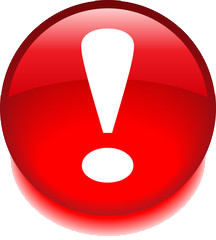 Информируем вас, что в соответствии с письмом ГУ МЧС России по Краснодарскому краю (от 30 ноября 2023 г. № ИП-206-34) «О мерах по предупреждению гибели людей на пожарах» с начала 2023 года на территории Краснодарского края уже зарегистрировано 1 230 пожаров в жилых зданиях, на которых погибло 129 человек (83,7% от общего количества погибших на пожарах).  Из них 16 несовершеннолетних детей (12,4 % от общего количества погибших в жилых зданиях) и травмировано 81 человек, в том числе 15 детей (22,2 % от общего количества травмированных).Основными причинами произошедших пожаров стали неисправность электропроводки, нарушение правил эксплуатации газового и электрооборудования, печного отопления и неосторожное обращение с огнем.Так 29 ноября 2023 г. в Курганинском районе в результате пожара погибла семья, в том числе четверо несовершеннолетних детей 2012, 2014, 2017 и 2021 годов рождения (11, 9, 6 и 2 года). До 3 июля 2023 г. семья состояла на учете как семья, находящаяся в трудной жизненной ситуации. Решением ГКУ КК «Управление социальной защиты населения в Курганинском районе» от 3 июля 2023 г. № 79-У была снята с учета.К социальным условиям наступления тяжких последствий пожаров с гибелью несовершеннолетних относятся длительная эксплуатация аварийного жилья и (или) ветхого жилья, отсутствие трудозанятости, злоупотребление алкоголем родителями.Все трагические события произошли в жилых помещениях домов, где должностные лица государственного пожарного надзора не наделены правом проводить осмотр, обследование и проверки в соответствии с законодательством Российской Федерации.         Дорогие родители, бабушки и дедушки! Все мы, родители, хотим своим детям счастья и здоровья. С целью предупреждения таких пожаров напоминаем: - спички, зажигалки, сигареты храните в местах, не доступных детям, не допускайте шалости детей с огнем;- не оставляйте малолетних детей без присмотра и не поручайте им наблюдение за включенными электроприборами и газовыми приборами;- не оставляйте без присмотра работающие газовые и электробытовые приборы, не применяйте самодельные электроприборы;- не допускайте использование детьми пиротехнической продукции любого вида. Убедительно просим вас соблюдать все меры пожарной безопасности в доме, в частости при использовании газового и электрооборудования, печного отопления!Постоянно напоминать детям о соблюдении правил пожарной безопасности в доме, разъяснять правила поведения в случае возникновения пожара.Не допускайте оставление детей одних дома без контроля взрослых!